Polletno poročilo o kibernetskih incidentih in napadih, 2023-1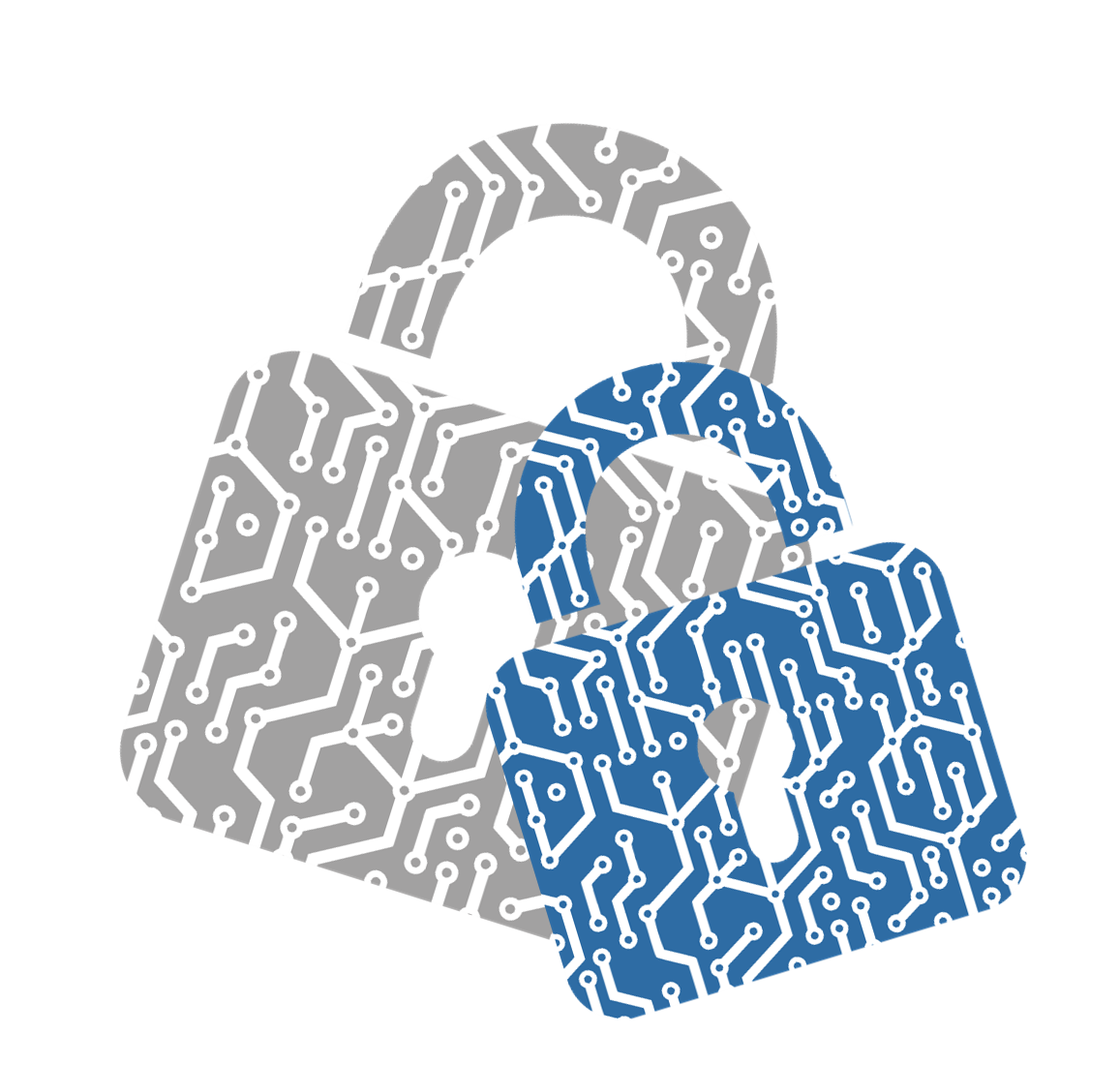 Avgust 2023O URSIVUrad Vlade Republike Slovenije za informacijsko varnost (URSIV) je pristojni nacionalni organ za informacijsko varnost, ki od 31. julija 2021 deluje kot samostojna vladna služba. Izvaja naloge enotne kontaktne točke za zagotavljanje čezmejnega sodelovanja z ustreznimi organi drugih držav članic EU in z evropsko mrežo skupin za obravnavo incidentov s področja varnosti elektronskih omrežij in informacij (CSIRT) ter druge naloge mednarodnega sodelovanja.KontaktURAD VLADE REPUBLIKE SLOVENIJE ZA INFORMACIJSKO VARNOSTUlica gledališča BTC 2, 1000 LjubljanaTelefon: (01) 478 47 78E-naslov: gp.uiv@gov.siSpletna stran: www.uiv.gov.siTwitter: @URSIV_SloveniaO CSIRTCSIRT je skupina, ki se odziva na incidente na področju informacijske varnosti, sprejema prijave o kršitvah varnosti, izvaja analize in pomaga priglasiteljem pri obvladovanju incidentov. Naloge nacionalnega odzivnega centra za kibernetsko varnost opravlja SI-CERT (angl. Slovenian Computer Emergency Response Team) v okviru javnega zavoda Akademska in raziskovalna mreža Slovenije (Arnes). Odzivni center je pristojen tudi za priglasitev incidentov izvajalcev bistvenih storitev (v nadaljevanju: IBS) iz sektorjev energija, digitalna infrastruktura, oskrba s pitno vodo in njena distribucija, zdravstvo, promet, bančništvo, infrastruktura finančnega trga, preskrba s hrano in varstvo okolja ter ponudnikov digitalnih storitev.KontaktSI-CERTARNES, p.p. 7, SI-1001 LjubljanaTelefon: (01) 479 88 22Faks: (01) 479 88 23E-naslovi:Prijava incidenta: cert@cert.siSplošni naslov: info@cert.siZa medije: press@cert.siSpletna stran: www.cert.siTwitter: @sicertNaloge odzivnega centra za incidente v informacijskih sistemih organov državne uprave (ODU) opravlja SIGOV-CERT v okviru URSIV. Odzivni center je pristojen za priglasitev incidentov ODU, ki upravljajo informacijske sisteme in dele omrežja oziroma izvajajo informacijske storitve, nujne za nemoteno delovanje države ali za zagotavljanje nacionalne varnosti. Centralizirani organi državne uprave priglašajo incidente varnostno operativnemu centru Ministrstva za digitalno preobrazbo, ki je pristojen za sprejem in obravnavo.KontaktSIGOV-CERTURAD VLADE REPUBLIKE SLOVENIJE ZA INFORMACIJSKO VARNOSTUlica gledališča BTC 2, 1000 LjubljanaTelefon: (01) 478 47 78E-naslov: cert@gov.siPRAVNA PODLAGAV skladu s šestim odstavkom 25. člena Zakona o informacijski varnosti (Uradni list RS, št. 30/18, 95/21, 130/22 – ZEKom-2, 18/23 – ZDU-1O in 49/23, v nadaljevanju ZInfV) URSIV in odzivna centra SI-CERT ter SIGOV-CERT, na podlagi podatkov s seznama incidentov in kibernetskih napadov za statistične namene in namene seznanjanja javnosti, dvakrat letno pripravijo anonimizirane informacije, ki jih tudi javno objavijo na svojih spletnih straneh. SPLOŠNA OCENAV prvem polletju je zaznan padec števila priglašenih incidentov glede na stanje iz leta 2020. V primerjavi z omenjenim letom je med priglašenimi incidenti manj napadov usmerjenih zoper fizične osebe, ki pa so še vedno najpogostejša tarča napadov. Opazen porast napadov v bančnem sektorju iz zadnjega četrtletja prejšnjega leta se je zmanjšal. Najpogostejši tip napada ostaja spletno ribarjenje (phishing). Med vdori pa je najpogostejša zloraba neprivilegiranega računa.Tudi preteklo polletje, je bilo zaznamovano s kibernetskimi aktivnostmi povezanimi s konfliktom v Ukrajini. URSIV v sodelovanju z drugimi organi in organizacijami pozorno spremlja situacijo na področju kibernetske varnosti doma, v državah članicah Evropske unije in v Ukrajini. V skladu z nalogo iz ZInfV, URSIV izvaja redne koordinacijske aktivnosti. V skladu z Nacionalnim načrtom odzivanja na kibernetske incidente (NOKI) deluje Koordinacijska skupina za kibernetsko varnost, ki se sestaja vsaj enkrat na dva tedna.Zabeležen je bil kibernetski napad na Ministrstvo za zunanje in evropske zadeve (MZEZ). Po podatkih ministrstva delovanje ni bilo moteno. Zlonamerno aktivnost so odkrili sami v sodelovanju s partnerji. Izvedli so temeljito preiskavo ter sprožili ustrezne ukrepe. Napad naj bi bil posledica dejanja tretje države.V prvem polletju 2023 so bile izvedene aktivnosti za dvig odpornosti kibernetskega sistema. Organizirana je bila tretja konferenca IBS ter prva konferenca ODU. Izvajajo se aktivnosti za implementacijo EU direktive 2022/2555 (NIS 2), katere namen je razvoj zmogljivosti za kibernetsko varnost po vsej Uniji, ublažitev groženj za omrežja in informacijske sisteme, ki se uporabljajo za opravljanje bistvenih storitev v ključnih sektorjih, ter zagotovitvi neprekinjenega izvajanja takih storitev pri spoprijemanju z incidenti.Konflikt v UkrajiniAgresija Ruske federacije tudi v prvem polletju 2023 vpliva na področje kibernetske varnosti v Republiki Sloveniji in na območju EU. Na področju priglašenih kibernetskih incidentov se rast, zaznana v drugem polletju 2022, postopoma umirja. Ostaja nad letnim povprečjem zabeleženim pred spremembo varnostne situacije. Poleg že znanih t.i. hektivističnih skupin se pojavljajo nove. Aktivno se nadaljuje skeniranje omrežij za izrabo že znanih ranljivosti in spletno ribarjenje z namenom pridobitve dostopov do ključnih informacijskih sistemov v mednarodnih organizacijah ter v sisteme izvajalcev bistvenih storitev držav članic EU. Najpogostejši način delovanja še vedno ostajajo DDoS napadi. RanljivostiSI-CERT je v prvi polovici leta objavil več opozoril o zaznanih ranljivostih. Tako so marca opozorili na dve pomembnejši ranljivosti. Objavil je novico o uhajanju NTLM poverilnic preko Outlook ranljivosti. Microsoft je izrabo ranljivosti zaznal v omejenem številu napadov na organizacije iz vladnega, energetskega in vojaškega sektorja v Evropi, izvedbo napadov pa pripisuje napadalcem iz Rusije.Konec meseca marca pa je objavil novico o zlorabi dobavne verige: 3CX aplikacija. Podjetje 3CX je izdalo varnostno opozorilo za aplikacijo 3CX Electron DesktopApp. Gre za zlorabo dobavne verige, natančneje pa gre v tem primeru za namestitev škodljive programske kode – trojanskega konja tipa “information stealer” – s pomočjo uradnih, digitalno podpisanih namestitvenih paketov za omenjeno aplikacijo.Fortinet je 12. junija 2023 izdal obvestilo o ranljivosti CVE-2023-27997, ki neavtenticiranemu  uporabniku omogoča oddaljeno zaganjanje poljubne kode. Ranljivost odpravlja posodobitev na zadnjo različico veje. Ranljivost naj bi se že izrabljala v posameznih napadih.Ponovno se zapaža, da napadalci izkoriščajo znane ranljivosti programske opreme, ki že imajo popravke na voljo. Razlog lahko leži v nedoslednem vzdrževanju informacijskih sistemov oz. programske opreme ter zaradi ne nameščanja popravkov. Pojavljajo se tudi tako imenovani »pozabljeni strežniki«. Vzroki so lahko v preobremenjenosti vzdrževalcev, neustreznem obvladovanju informacijskih sistemov in tudi malomarnosti oz. neodgovornem ravnanju.Kibernetski napad na MZEZMinistrstvo za zunanje in evropske zadeve (MZEZ) je dne 7. aprila 2023 seznanila javnost da so bili tarča kibernetskega napada. Kot so sporočili, so v prvi fazi izvajali varnostne ukrepe in ocenjevali razsežnosti ter posledice dejavnosti. Delovanje ministrstva pa ni bilo moteno. Podali so pojasnilo, da so dejavnosti odkrili sami v sodelovanju s partnerji. Vzporedno s temeljito preiskavo so sprožili ustrezne ukrepe. Ministrica za zunanje zadeve je dejala, da gre za kibernetski napad iz tretje države, ki očitno traja že dalj časa. Po njenih besedah so bila napadena zunanja ministrstva in diplomatske mreže večine članic Evropske unije. Spletno ribarjenje (Phishing)Iz podatkov SI-CERT in SIGOV-CERT je razvidno, da se je število incidentov, ki so bili obravnavani v prvem in drugem četrtletju, vidno zmanjšalo. Podatki za prvo polletje so se spustili pod raven iz leta 2020. Tovrstni napadi še vedno ostajajo najpogostejše sredstvo za zlonameren dostop do sistemov in omrežij. Pojavlja se večje število usmerjenega spletnega ribarjenja (spear phishing).SI-CERT je opozoril na pojav Smishing napadov. Gre za ribarjenje ali phishing, kjer storilci želijo zvabiti žrtev v obisk lažnega spletnega mesta banke, pošte, spletne prodajalne ali spletne pošte. Spletno mesto zahteva vpis uporabniškega imena in gesla, iz razloga posodobitve podatkov. Na ta način pa žrtev svoje geslo pošlje goljufom. Če je takšno sporočila poslano v SMS sporočilih gre za tako imenovani smishing.StatistikaV prvem polletju leta 2023 je bilo obravnavanih 1.673 incidentov. Vrh polletnih priglašenih incidentov predstavlja mesec januar. V aprilu smo zaznali občuten padec priglašenih incidentov. Gre za najnižji mesečni rezultat v beleženem obdobju.Tabela 1: Število incidentov v 2020, 2021, 2022 in prvem polletju 2023Graf 1: Število obravnavanih incidentov od januarja 2020 do junija 2023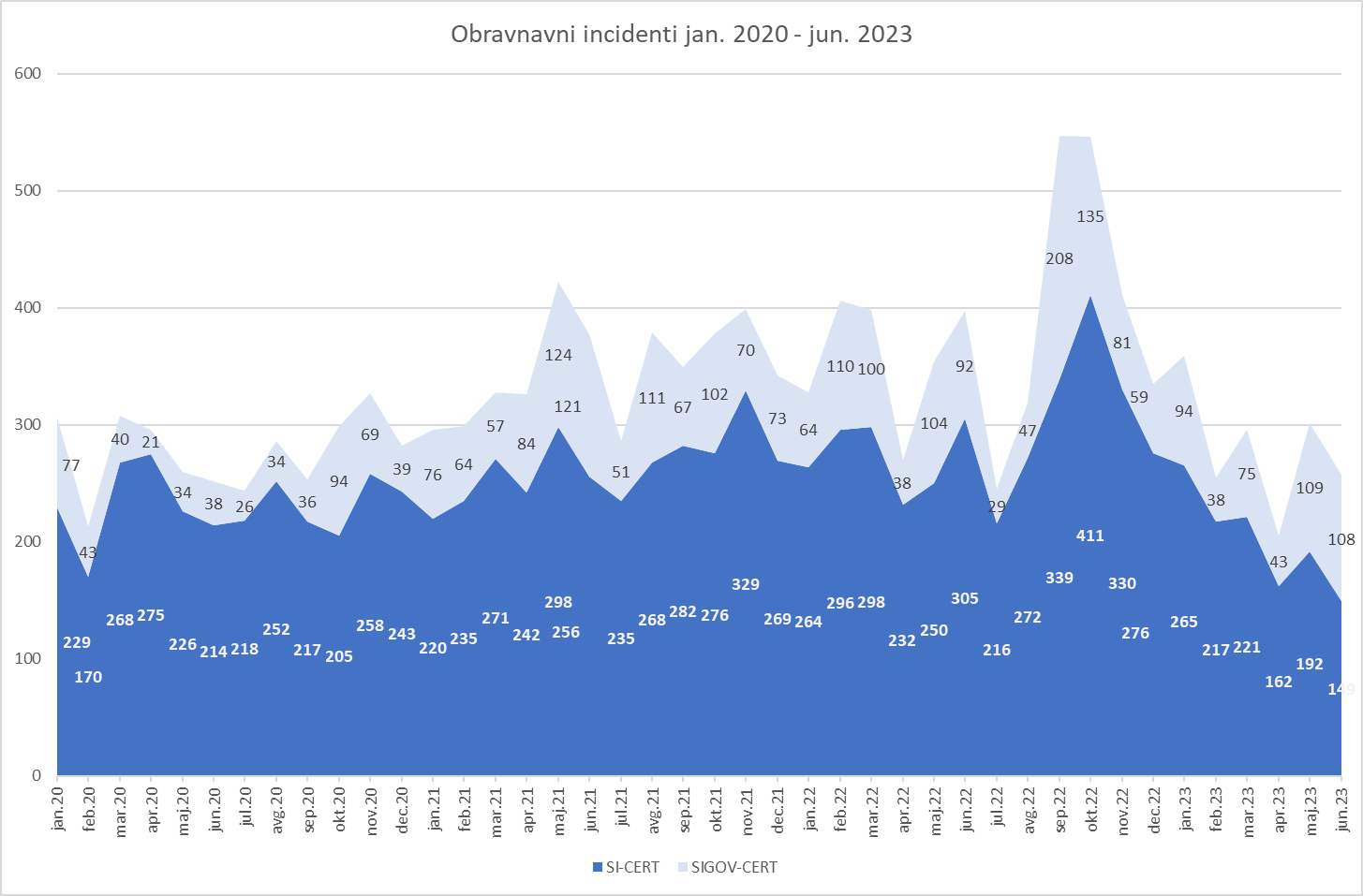 Ostali anonimizirani statistični podatki, ki sta jih posredovala SI-CERT in SIGOV-CERT, se nahajajo v prilogi 1 oziroma prilogi 2. Upoštevana je klasifikacija stopnje incidentov, ki jo pri svojem delu uporabljata odzivna centra.OCENANa podlagi predstavljenih podatkov ocenjujemo, da se bo nadaljevala izpostavljenost uporabnikov  različnim oblikam phishing napadov. Vse pogostejši bodo spear phishing napadi usmerjeni proti pomembnejšim tarčam. Ransomware napadi postajajo vedno bolj domiselni in sofisticirani. Zaradi konflikta v Ukrajini so že tako pomembni napadi na t.i. dobavno verigo dobili novo dimenzijo. Pri slednjih je potrebna hitra odzivnost vseh deležnikov, da se prepreči oziroma omili morebitno oškodovanje. Zavezanci lahko pričakujejo povečano število skeniranj za izrabo potencialnih ranljivosti v sistemih. Ocenjujemo, da sredstva vložena v preventivne dejavnosti ozaveščanja o varnosti na spletu (Varni na internetu, Safe.si) ter program e-izobraževanju javnih uslužbencev, kažejo pozitivne rezultate pri zaznavanju in blažitvi vplivov incidentov na področju kibernetske varnosti. Prav tako se kažejo pozitivni učinki preventivnih aktivnosti v zvezi s procesom gostovanja informacijskih rešitev na Državnem računalniškem oblaku, ki vključuje varnostno preverjanje novih rešitev.Na podlagi mednarodnih poročil ocenjujemo, da lahko v prihodnje pride do dodatnega porasta kibernetskega kriminala, saj izvajalci kriminalnih dejanj zlorabljajo povečano aktivnost posameznikov in pospešeno preoblikovanje poslovnih procesov podjetij. Storilci le-tega bodo še naprej inovativni pri uvajanju različnih zlonamernih programov in škodljive programske opreme Pričakovati je razširitev dejavnosti tudi na druge vrste spletnih napadov in prevar (npr. socialni inženiring, direktorska prevara, vrivanjem v poslovno komunikacijo, ljubezenske prevare). Vse bolj pa so zaradi hitrega zaslužka na udaru tudi posamezniki, ki želijo investirati v kripto valute. Število potencialnih žrtev se je po katastrofalnih poplavah avgusta pričakovano povečala. Ljudje v stiski so bolj dovzetni za različne oblike goljufij.Ob poslabšanju varnostne situacije na območju Ukrajine ter v povezavi z novo vlogo Republike Slovenije v mednarodnih odnosih, ki je nastala z izvolitvijo za nestalno članico Varnostnega sveta Organizacije združenih narodov, lahko pričakujmo okrepljene aktivnosti t.i. aktivističnih skupin kot tudi skupin podprtih s strani držav udeleženih v konfliktu. Pričakujemo lahko porast števila priglašenih incidentov (phishing napadov, spletnih goljufij, porazdeljenih napadov onemogočanja strežnikov, ipd.) Področje odzivanja na ranljivosti bo pomemben dejavnik tudi v drugem polletju 2023. Zato moramo nadaljevati s sistematičnim pristopom in koordinirano obravnavo razkritih ranljivosti. PREDLOGI IN PRIPOROČILAPredlagamo ohranjanje visokega nivoja kibernetske varnosti pri IBS in ODU, upoštevanje priporočil izdanih s strani  URSIV in SI-CERT ter dosledno izpolnjevanje naloženih ukrepov za odpravo nepravilnosti in podanih priporočil, ki jih izda  Inšpekcija za informacijsko varnost, ki deluje v okviru URSIV.Predlagamo, da spremljate oziroma vaše sodelavce in tudi zunanje izvajalce opozorite na objave projekta Varni na internetu, ki ga izvaja SI-CERT (www.varninainternetu.si/) in projekta Center za varnejši internet, ki ga izvajajo Univerza v Ljubljani Fakulteta za družbene vede, Zavod Arnes, Zveza prijateljev mladine Slovenije in Zavod MISSS (www.safe.si/). SI-CERT je pripravil video serijo KLIK in brezplačni tečaj Varni v pisarni.Vsem odgovornim za upravljanje informacijskih sistemov in omrežij priporočamo, da:preverijo implementirane varnostne mehanizme in nastavitve aplikacij, programov in informacijskih sistemov;preverijo varnostne nastavitve/ukrepe povezane z zmogljivostmi za delo od doma; redno posodabljajo programsko opremo;izvedejo druge potrebne ukrepe za zagotovitev varnosti omrežij in podatkov ter podajo morebitne predloge za izboljšave;vključijo uporabo večfaktorske avtentikacije.IBS, ODU in ponudnikom digitalnih storitev ter ostalim podjetjem in ustanovam priporočamo, da:dosledno skrbijo za ustrezen nivo varnostnega zavedanja zaposlenih in osnovne prakse kibernetske higiene ter izvajajo primerne aktivnosti za preprečitev notranjih groženj;posvetijo dodatno pozornost neobičajnim ali povečanim kibernetskim aktivnostim znotraj svojih sistemov, ki bi lahko pomenile kibernetsko tveganje za njihovo delovanje;preverijo ukrepe za neprekinjeno delovanje oziroma zagotavljanje storitev;pregledajo postopke za zagotavljanje neprekinjenega poslovanja in postopke odzivanja na incidente;pregledajo podatke iz sistema za upravljanje varnostnih dogodkov in tveganj (angl. Security Information and Event Manager, SIEM) in drugih orodij ter opravijo analizo stanja (tip in obseg dogodkov) in v primeru kakršnih koli anomalij ustrezno postopajo.IBS, ODU in povezane subjekte opozarjamo na hranjenje dnevniških zapisov v zakonsko določenih časovnih okvirih (najmanj 6 mesecev). Pri tem opozarjamo, da so bile z Zakonom o spremembah in dopolnitvah Zakona o informacijski varnosti (ZInfV-B) objavljenim 28. aprila 2023 v Uradnem listu RS uveljavljene spremembe in sicer je omogočeno hranjenje tudi za daljše obdobje, kadar iz analize obvladovanja tveganj in ocene sprejemljive ravni tveganj izhaja, da bi bilo tveganja ustrezno obvladovati z daljšo hrambo dnevniških zapisov. Prav tako priporočamo redno preverjanje kakovosti in ustreznosti varnostnih kopij in postopkov za obnovo.PRILOGA 1Podatki SI-CERTTabela 2: Število novih incidentovTabela 3: Stopnje incidentovTabela 4: Razdelitev po sektorjihTabela 5: Vrste in oznake novih incidentovTabela 6: Neposredna finančna izguba prijavitelja v EURPRILOGA 2Podatki SIGOV-CERTTabela 7: Število novih incidentovTabela 8: Stopnje incidentovTabela 9: Razdelitev po izvoruTabela 10: Klasifikacija incidentovMesecSI-CERTSIGOV-CERTSkupajJanuar 202022977306Februar 202017043213Marec 202026840308April 202027521296Maj 202022634260Junij 202021438252SKUPAJ 1. polletje 202013822531635Julij 202021826244Avgust 202025234286September 202021736253Oktober 202020594299November 202025869327December 202024339282SKUPAJ 2. polletje 202013932981691SKUPAJ 202027755513326Januar 202122076296Februar 202123564299Marec 202127157328April 202124284326Maj 2021298124422Junij 2021256121377SKUPAJ 1. polletje 202115225262048Julij 202123551286Avgust 2021268111379September 202128267349Oktober 2021276102378November 202132970399December 202126973342SKUPAJ 2. polletje 202116594742133SKUPAJ 2021318110004181Januar 202226464328Februar 2022296110406Marec 2022298100398April 202223238270Maj 2022250104354Junij 202230592397SKUPAJ 1. polletje 202216455082153Julij 202221629245Avgust 202227247319September 2022339208547Oktober 2022411135546November 202233081411December 202227659335SKUPAJ 2. polletje 202218445592403SKUPAJ 2022349810674565Januar 202326594359Februar 202321738255Marec 202322175296April 202316243205Maj 2023192109301Junij 2023149108257SKUPAJ 1. polletje 202312064671673MesecŠtevilo incidentovJanuar265Februar217Marec221April162Maj192Junij149SKUPAJ1206OznakaStopnja1. četrtletje2. četrtletjeSkupajC1Kritičen incidentC2Zelo pomemben incidentC3Pomemben incidentC4Incident visoke stopnje5510C5Incident srednje stopnje426C6Incident nizke stopnje6944961190SKUPAJSKUPAJ703 5031206SkupinaSektor1. četrtletje2. četrtletjeSkupajOstaloFizična oseba264243507OstaloDruge pravne osebe180139319NISBančništvo12934163OstaloRaziskovalno-izobraževalni sektor283159OstaloDrugo262046ZInfVOrgani državne uprave28836OstaloOperaterji elektronskih komunikacij21829NISZdravstvo9615NISPromet7714NISEnergija156NISDigitalna infrastruktura123NISPonudniki spletne tržnice66NISOskrba s pitno vodo in distribucija11NISPonudniki računalništva v oblaku22SKUPAJSKUPAJ7035031206KategorijaVrsta1. četrtletje2. četrtletjeSkupajGoljufijePhishing sporočilo367261628GoljufijeDruge goljufije7136107DrugoDrugo564096Zlonamerna kodaTrojanski konj263157VdorZloraba neprivilegiranega uporabniškega računa222446GoljufijeSpletno nakupovanje191433GoljufijeIzsiljevanje201333GoljufijeKraja identitete171229GoljufijePhishing spletno mesto181129Poskusi vdoraPoskusi prijav, bruteforce in napadi s slovarjem11819Neprimerna vsebinaNeželena sporočila14519Zlonamerna kodaIzsiljevalski virus12416GoljufijeGoljufija z vnaprejšnjim plačilom4711RanljivostiRazkritje ranljivosti549Zbiranje informacijOdkrivanje potencialnih tarč in ranljivosti (skeniranje)549Varnost informacijskih virovNepooblaščeno spreminjanje podatkov358RazpoložljivostPorazdeljen napad onemogočanja718Zlonamerna kodaOrodje za oddaljen nadzor (RAT)336Zlonamerna kodaVirus145VdorNapad na aplikacijo235RanljivostiOdgovorno razkrivanje224Varnost informacijskih virovOdtekanje informacij314GoljufijeNepooblaščeno izkoriščanje virov44RanljivostiRanljivi sistemi in naprave123RazpoložljivostNapad onemogočanja213RazpoložljivostIzpad delovanja naprav ali omrežja213Poskusi vdoraIzkoriščanje znane ranljivosti112GoljufijeIntelektualna lastnina in avtorske pravice112Neprimerna vsebinaŽaljiva vsebina22Zlonamerna kodaBoti in botneti11VdorZloraba privilegiranega uporabniškega računa11RazpoložljivostSabotaža11Zlonamerna kodaDialler11Zlonamerna kodaRootkit11Zbiranje informacijPrestrezanje komunikacije11Varnost informacijskih virovNepooblaščen dostop do podatkov0Zbiranje informacijSocialni inženiring0Neprimerna vsebinaNasilna vsebina0Zlonamerna kodaNadzorni strežnik0TestNamenjeno testom0SKUPAJSKUPAJ7035031206Kategorija1. četrtletje2. četrtletjeSkupajDruge goljufije206.293,0016.670,00222.963,00Nepooblaščeno spreminjanje podatkov3.712,0018.097,0021.809,00Goljufije z vnaprejšnjim plačilom10.000,0010.000,00Zloraba neprivilegiranega uporabniškega računa7.000,003.000,0010.000,00Napad na aplikacijo145,006.200,006.345,00Phishing sporočilo1.111,003.993,005.104,00Spletno nakupovanje675,00220,00895,00SKUPAJ218.936,0058.180,00277.116,00MesecŠtevilo incidentovJanuar94Februar38Marec75April43Maj109Junij108SKUPAJ467Oznaka1. četrtletje2. četrtletjeSkupajC1C211C3C4C5207259466C6SKUPAJ207260467Izvor1. četrtletje2. četrtletjeSkupajOsrednja državna uprava204260464Lokalna samouprava303SKUPAJ207260467Vrsta1. četrtletje2. četrtletjeSkupajŽaljiva/zlonamerna vsebina84129213Goljufije10170171Zbiranje informacij55156Informacijska varnost8311Vdori/poizkusi vdora549Zlonamerna koda33Drugo134SKUPAJ207260467